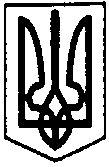 ПЕРВОЗВАНІВСЬКА СІЛЬСЬКА РАДАКІРОВОГРАДСЬКОГО РАЙОНУ КІРОВОГРАДСЬКОЇ ОБЛАСТІ_______ СЕСІЯ ВОСЬМОГО СКЛИКАННЯПРОЕКТ РІШЕННЯВід «  »               2018 року                                                                              №	с. ПервозванівкаПро затвердження технічної документації із землеустрою та передачі земельної ділянки у власність Максимовій Т. І.Керуючись п. 34 ч.2 ст.26 закону України «Про місцеве самоврядування в Україні» ст. 12, 122 Земельного кодексу України, та заслухавши заяву Максимової Таїси Іванівни  від 24.10.2018 року сесія сільської ради:                                                 ВИРІШИЛА:     1.Затвердити громадянці Максимовій Таїсі Іванівни технічну документацію із землеустрою щодо встановлення меж земельної ділянки в натурі (на місцевості) у власність загальною площею -0,2500га у тому числі по угіддях: 0,2500 га під житловою забудовою, кадастровий номер земельної ділянки 3522583600:51:000:0230, для будівництва і обслуговування житлового будинку, господарських будівель і споруд (присадибна ділянка) за рахунок земель житлової та громадської забудови що перебувають у запасі за адресою с. Калинівка вул. Інгульська,94 Первозванівської сільської ради Кіровоградського району Кіровоградської області.    2. Передати громадянці Максимовій Таїсі Іванівни земельну ділянку у власність площею 0,2500 га, у тому числі по угіддях -0,2500 га  під житловою  забудовою ,кадастровий номер земельної ділянки 3522583600:51:000:0230,  для будівництва та обслуговування житлового будинку, господарських будівель і споруд (присадибна ділянка ) за рахунок земель житлової та громадської забудови (код класифікації видів цільового призначення земель – 02.01), що перебувають у запасі, за адресом: с. Калинівка  вул. Інгульська,94 Первозванівської сільської ради, Кіровоградського району, Кіровоградської області.    3.  Здійснити державну реєстрацію права власності на земельну ділянку відповідно до вимог чинного законодавства.    4. Землевпоряднику сільської ради ввести необхідні зміни в земельно – облікові документи.    5.    Контроль за виконанням даного рішення покласти на постійну комісію сільської ради з питань земельних відносин, екології, містобудування та використання природних ресурсів.                                                                          Сільський голова                                                                                   П.МУДРАК	                                                      